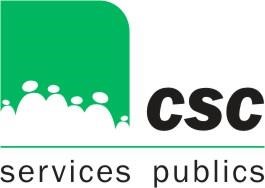 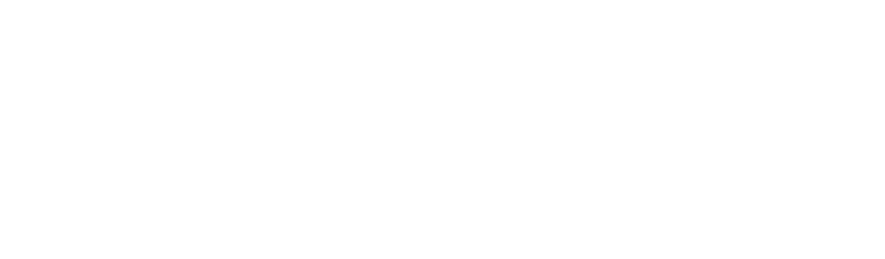 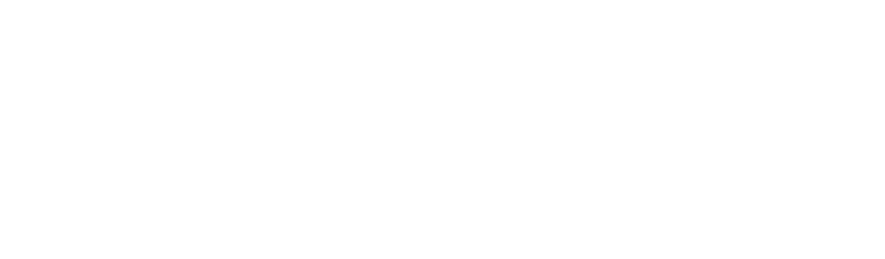 Une information sur le déroulement de l’examen statutaire ASP se déroulera le 10 août 2022 à Créagora Bouge salle Aquilon : Rue de Fernelmont 40-425020 ChampionLes inscriptions se feront avant le 09/08/2022 à 8H via l’adresse mail : csc.pascal@gmail.comIl faut être affilié et en ordre de cotisation pour participer à cette informationPour en savoir plus, pour une question,  	 	 	 	 	  	n’hésitez pas à contacter vos délégués Pour la CSC Services Publics P. Longrée – C. Attert – C. AgostinoDélégués   Justice                                                                                Prière d’afficher aux valves syndicales après visa de l’Autorité – AR 29.08.74 – Art. 1.1                